Term 2 - 2022CHEMISTRY (233/2)PAPER 2FORM FOUR (4)Time: 2 HoursName: ………………………………………………………….	Adm No: ……………….School: ………………………………………………………..	Class: …………………..      Signature: ……………………………………………………..	Date: …………………...Instructions to candidatesWrite your name, stream, and admission number in the spaces provided above.Answer ALL the questions in the spaces provided, and working MUST be clearly shownThis paper consists of 11 printed pages; Candidates should check the question paper to ascertain that all the pages are printed as indicated, and that no question is missing.FOR EXAMINERS’ USE ONLYThe grid below represents part of the periodic table. Study it and answer the questions that follow. The letters do not represent actual symbols of the elements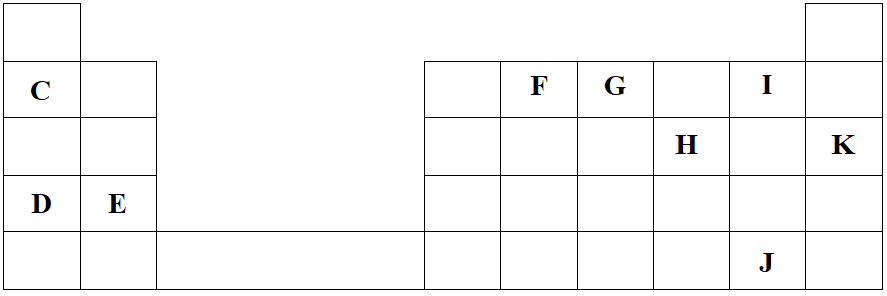 Identify the most reactive non-metal. Explain 					  (2 Marks)_________________________________________________________________________________________________________________________________________________________________________________________________________________________________What is the name given to the family of elements to which I and J belong? 	    (1 Mark)	___________________________________________________________________________Using dots (•) and crosses (×) to represent electrons, show bonding in the compound formed between C and H. 								  (2 Marks)How does the atomic radius of F compare with that of I? Explain. 		  (2 Marks)	___________________________________________________________________________	___________________________________________________________________________	___________________________________________________________________________Study the table below and answer the questions that follow.Explain why substance M is a good conductor of electricity in the molten state but not in the solid state. 									  (2 Marks)	___________________________________________________________________________	___________________________________________________________________________	___________________________________________________________________________What is the most likely structure and bond in substance N? Explain. 		  (2 Marks)	Structure ____________________________		Bond ___________________________	__________________________________________________________________________	__________________________________________________________________________Identify, with a reason, a substance that exists as a liquid at room temperature.    (2 Marks)	___________________________________________________________________________	___________________________________________________________________________	___________________________________________________________________________What name is given to different forms of an element which exist in the same physical state? 											    (1 Mark)	___________________________________________________________________________Name two crystalline forms of carbon 						    (1 Mark)	__________________________________		_________________________________The figure below is part of a setup used to prepare and collect dry carbon (II) oxide from carbon (IV) oxide.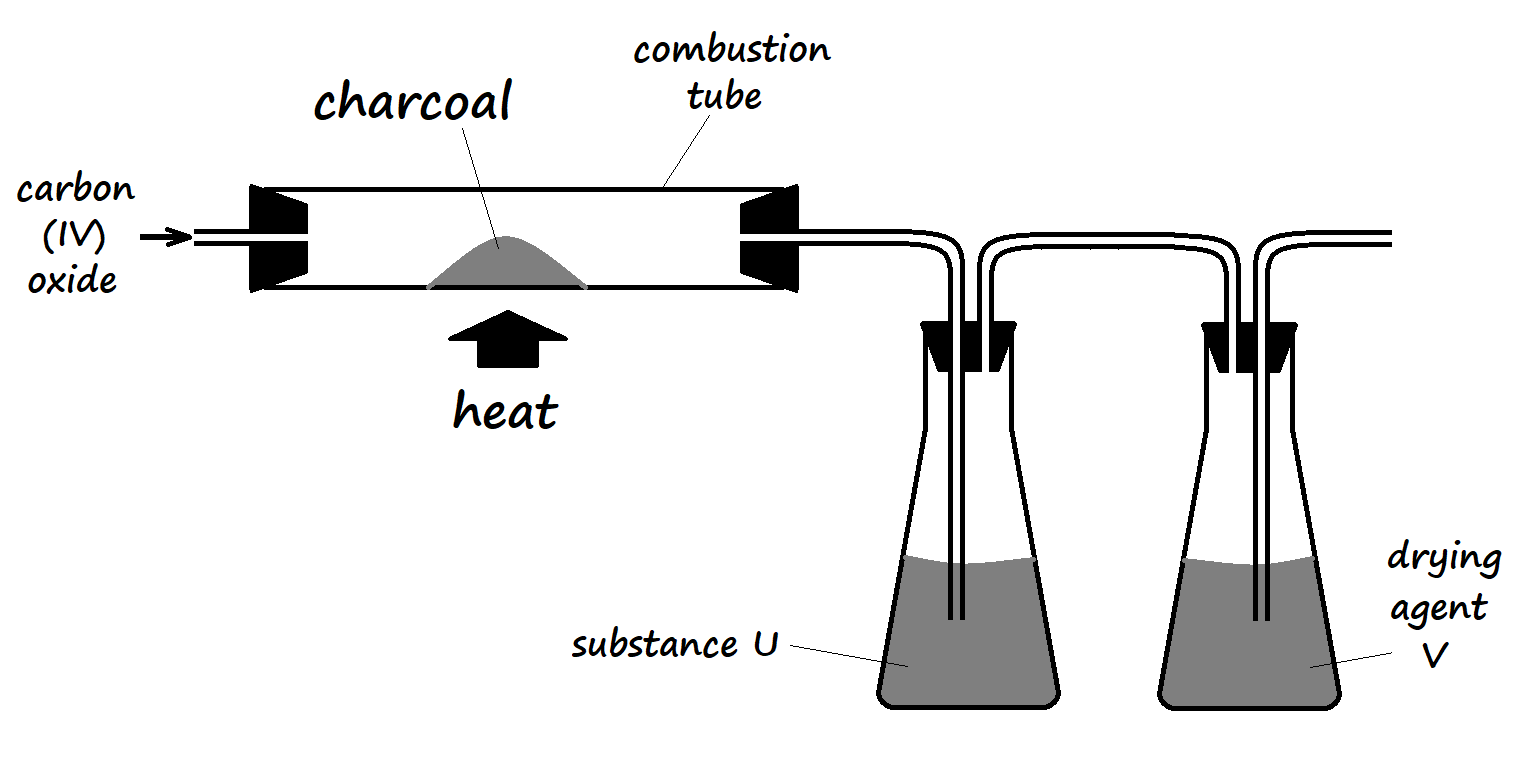 Complete the diagram to show how dry carbon (II) oxide gas is collected. 	    (1 Mark)Identify:Substance U and state its use		_____________________________________________________________________		_____________________________________________________________________Drying agent Y		_____________________________________________________________________Write a chemical equation for the reaction which takes place in the combustion tube 												    (1 Mark)	___________________________________________________________________________Carbon (II) oxide is a major environmental pollutant.Give one major source of carbon (II) oxide in the atmosphere 		    (1 Mark)		_____________________________________________________________________Explain how carbon (II) oxide causes poisoning 			   	    (1 Mark)		_____________________________________________________________________		_____________________________________________________________________State one use of carbon (II) oxide 						                (1 Mark)	___________________________________________________________________________Write an equation for the formation of water gas. 					    (1 Mark)	___________________________________________________________________________Explain why sodium hydroxide solution is not used in testing for carbon (IV) oxide gas, while calcium hydroxide is preferably used. 						  (2 Marks)	___________________________________________________________________________	___________________________________________________________________________	___________________________________________________________________________Study the following energy cycle diagram and then answer the questions that follow.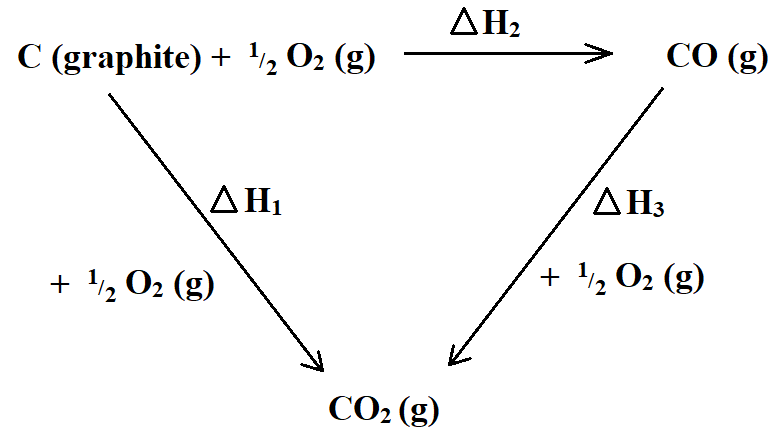 Name the enthalpy change represented by ∆H2. 				                (1 Mark)	___________________________________________________________________________Use the following information to calculate the value of ∆H1 for 144g of graphite.   (2 Marks)∆H2 = -110 kJ/mole 	∆H3 = -283kJ/mole	___________________________________________________________________________	___________________________________________________________________________	___________________________________________________________________________	___________________________________________________________________________The following are thermochemical equations for molar enthalpies of combustion for some substances. Study them and answer the questions that follow.		C4H10 (g) + O2 (g)  4CO2 (g) + 5H2O 		∆Hθc = -2877kJ/mole		C (s) + O2 (g)   CO2 (g)				∆Hθc = -399kJ/mole		H2 (g) + ½O2 (g)  H2O (l)				∆Hθc = -286kJ/moleWhat is molar enthalpy of combustion of a substance? 				    (1 Mark)	___________________________________________________________________________	___________________________________________________________________________Calculate the molar enthalpy of formation of butane (C4H10) using the information given above. 										  (3 Marks)	___________________________________________________________________________	___________________________________________________________________________	___________________________________________________________________________The following results were obtained in an experiment, to determine the heat of neutralization of 25cm3 of 2M sodium hydroxide solution, using 25cm3 of hydrochloric acid:	Initial temperature of acid 				= 25.0oC	Initial temperature of alkali				= 26.0oC	Final temperature of mixture of acid + alkali 	= 38.5oC	Density of solution 					=1g/cm3	Specific heat capacity of solution 			=4.2 J/g/KDefine molar heat of neutralization 					                (1 Mark)	___________________________________________________________________________	___________________________________________________________________________Write an ionic equation for the neutralization reaction involving hydrochloric acid and sodium hydroxide solution. 							    (1 Mark)	___________________________________________________________________________Calculate:The enthalpy change during this experiment. 				  (2 Marks)		_____________________________________________________________________		_____________________________________________________________________		_____________________________________________________________________		_____________________________________________________________________The molar enthalpy of neutralization for this reaction (2 Marks)		_____________________________________________________________________		_____________________________________________________________________		_____________________________________________________________________		_____________________________________________________________________Below is a simplified diagram of the Down’s Cell, used for the manufacture of sodium. Study it and answer the questions that follow.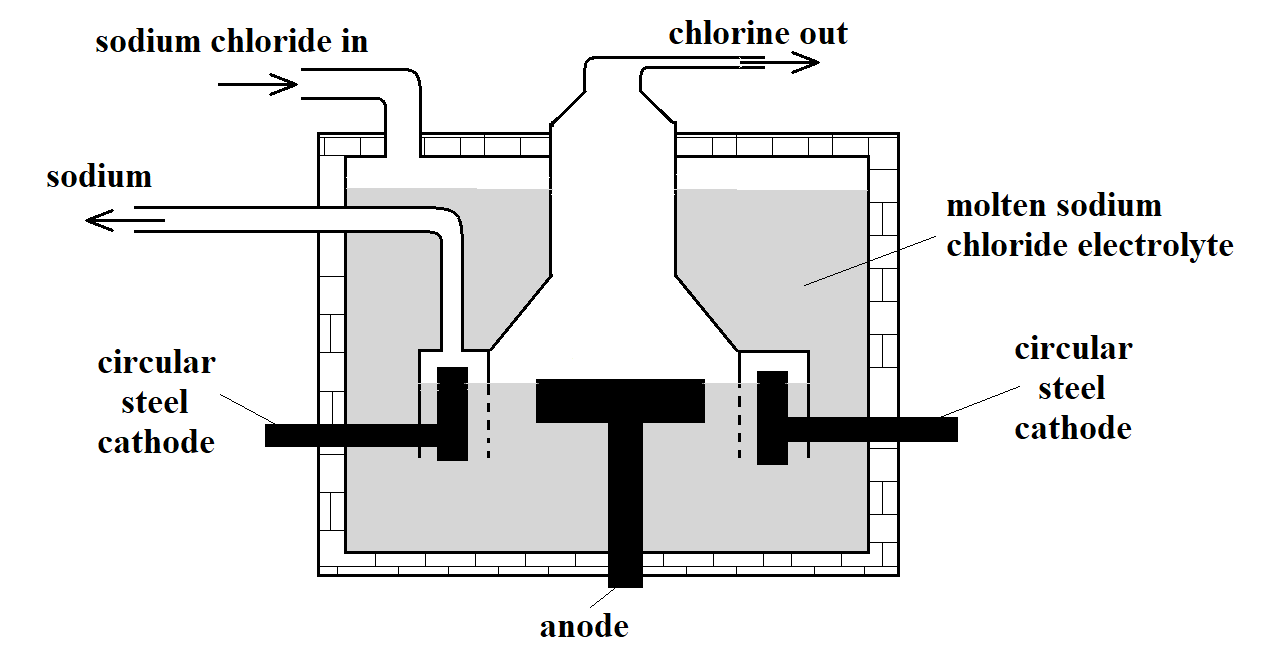 What material is the anode made of? Give the reason why that material is used.  (2 Marks)	___________________________________________________________________________	___________________________________________________________________________What precaution is taken to prevent chlorine and sodium from re-combining?       (1 Mark)	___________________________________________________________________________	___________________________________________________________________________Write an ionic equation for the reaction in which chlorine gas is formed 	    (1 Mark)	___________________________________________________________________________In the Downs process, (used for manufacture of sodium), a certain salt is added to lower the melting point of sodium chloride from about 800oC to about 600oC.Name the salt that is added. 							    (1 Mark)	___________________________________________________________________________State why it is necessary to lower the temperature in b) above 			    (1 Mark)	___________________________________________________________________________	___________________________________________________________________________Explain why aqueous sodium chloride is not suitable as an electrolyte for the manufacture of sodium in the Down’s Process. 							  (2 Marks)	___________________________________________________________________________	___________________________________________________________________________Sodium metal reacts with air to form two oxides. Give the formulae of the two oxides (1 Mark)	_____________________________		_______________________________________State two uses of sodium 								 (2 Marks)	___________________________________________________________________________	___________________________________________________________________________	___________________________________________________________________________The diagram below shows part of the Frasch process, used for the extraction of sulphur. Use it to answer the questions that follow.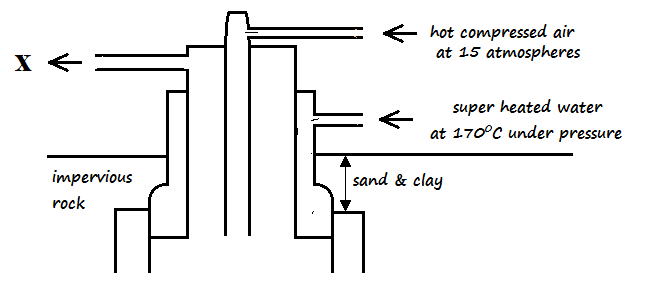 Identify X 	________________________________________________________(1 Mark)Why is it necessary to use superheated water and hot compressed air in this process? 												  (2 Marks)	___________________________________________________________________________	___________________________________________________________________________	___________________________________________________________________________State two physical properties of sulphur that makes it possible for it to be extracted by this method. 										  (2 Marks)	___________________________________________________________________________	___________________________________________________________________________The diagram below shows part of the process in the manufacture of sulphuric (VI) acid. Study it and use it to answer the questions that follow.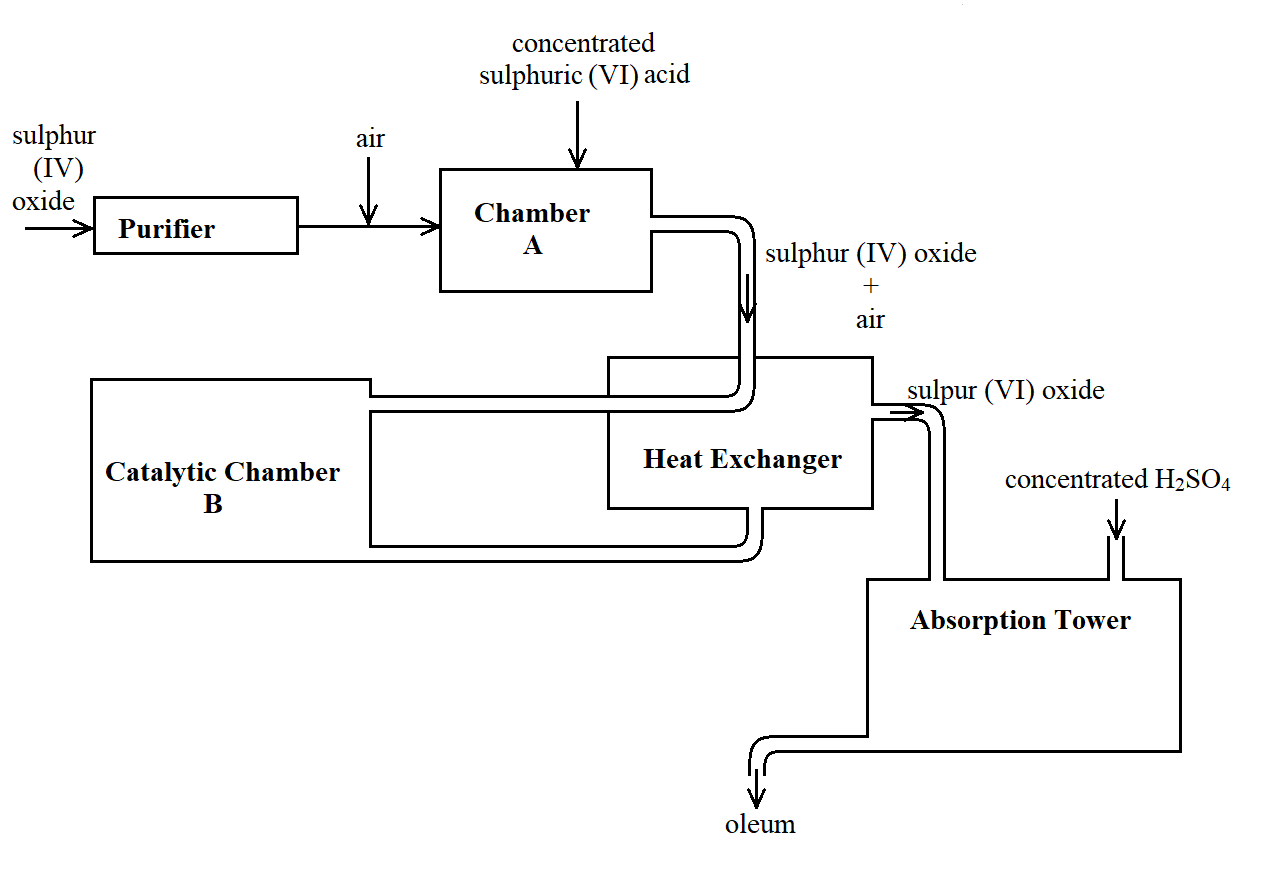 Give two reasons why air is referred to as a mixture 				  (2 Marks)	___________________________________________________________________________	___________________________________________________________________________What is the role of concentrated sulphuric (VI) acid in Chamber A? 		    (1 Mark)	___________________________________________________________________________	___________________________________________________________________________Name two catalysts that can be used in the Catalytic Chamber B. 		  (2 Marks)	___________________________________________________________________________	___________________________________________________________________________State two roles of the heat exchanger 						  (2 Marks)	___________________________________________________________________________	___________________________________________________________________________Describe the test for sulphite anion, SO32- 					  (2 Marks)	___________________________________________________________________________	___________________________________________________________________________	___________________________________________________________________________Explain the observation made when a few drops of concentrated sulphuric (VI) acid are added to crystals of hydrated copper (II) sulphate. Explain your answer. 	  (2 Marks)	___________________________________________________________________________	___________________________________________________________________________	___________________________________________________________________________Study the reaction scheme below and answer the questions the follow: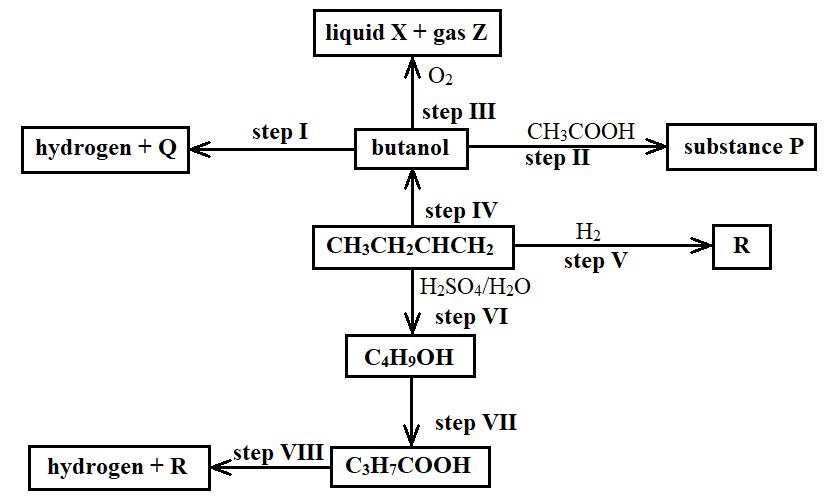 What is the distinguishing physical property of Substance P? 			   (1 Mark)	___________________________________________________________________________	___________________________________________________________________________Identify a suitable reagent that can be used in Step I. 				    (1 Mark)	___________________________________________________________________________Describe a chemical test on how C3H7COOH can be distinguished from C4H9OH. 												  (2 Marks)	___________________________________________________________________________	___________________________________________________________________________	___________________________________________________________________________Write an equation for the reaction that takes place in Step III 			    (1 Mark)	___________________________________________________________________________Name the types of reaction that occur in steps II, III, V, and VII 		  (2 Marks)		II ___________________________		III ______________________________		V ___________________________		VII _____________________________If 7.4g of butanol completely underwent Step III, determine the volume of gas Z produced at s.t.p. (MGV = 22.4 litres, C = 12, H = 1, O = 16) 				  (3 Marks)	___________________________________________________________________________	___________________________________________________________________________	___________________________________________________________________________	___________________________________________________________________________Write an equation for the reaction between R and one mole of fluorine gas 	    (1 Mark)	___________________________________________________________________________Describe a chemical test for liquid X 					              (2 Marks)	___________________________________________________________________________	___________________________________________________________________________	___________________________________________________________________________QUESTIONMAXIMUM SCORECANDIDATE’S SCORE1 – 6 80SubstanceMNOPQRMelting Point (oC)8011356-10126-39113Boiling Point (oC)14102850-36154457445Electrical conductivity in solid statePoorPoorPoorPoorGoodPoorElectrical conductivity in molten stateGoodPoorPoorPoorGoodPoor